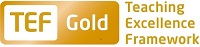 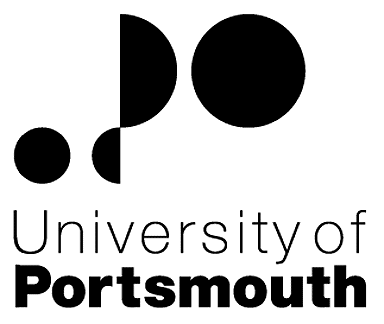 Faculty of ScienceFaculty OfficeFaculty Administrator (Finance)ZZ004119Information for CandidatesTHE POSTPlease see the attached job description and person specification.TERMS OF APPOINTMENTSalary is in the range £18,940 - £21,220 per annum and progress to the top of the scale is by annual increments payable on 1st April each year.  Salary is paid into a bank or building society monthly in arrears.Working hours are 37 per week.  Overtime is not normally payable but time off in lieu may be given. The working hours are normally from 8.30am to 5.15pm Monday to Thursday and 8.30am to 4.15pm Friday with one hour and ten minutes for lunch.  Specific times may vary according to the Department concerned.Annual leave entitlement is 32 working days in a full leave year. If you work less than 37 hours per week, your leave will be calculated on a pro-rata basis.  The leave year commences on 1 October and staff starting and leaving during that period accrue leave on a pro-rata basis.  In addition, the University is normally closed from Christmas Eve until New Year’s Day inclusive and on bank holidays.The Appointee will be entitled to join the Local Government Pension Scheme.  The scheme's provisions include an index-linked pension with an option to exchange some pension for a lump sum on retirement together with dependants’ benefits.  Contributions by the employee are subject to tax relief.There is a probationary period of six months during which new staff are expected to demonstrate their suitability for the post.There is a comprehensive sickness and maternity benefits scheme.All interview applicants will be required to bring their passport or full birth certificate and any other 'Right to Work' information to interview where it will be copied and verified.  The successful applicant will not be able to start work until their right to work documentation has been verified.Under the University’s Insurance Policy we will take up references for candidates called for interview.  Your current employer reference must be your current line manager.  It is also a requirement of this policy that we take up references to cover the previous three years of your employment or study.The successful candidate will need to bring documentary evidence of their qualifications to Human Resources on taking up their appointment.To comply with UKVI legislation, non-EEA candidates are only eligible to apply for this post if it has been advertised for a total of 28 days. If the position has a requirement for Disclosure and Barring Service check (DBS), this will be stated in the advert.  The DBS Application Form will be provided once the selection process has been completed.All applications must be submitted by Midnight (GMT) on the closing date published. UNIVERSITY OF PORTSMOUTH – RECRUITMENT PAPERWORKJOB DESCRIPTIONPERSON SPECIFICATIONLegend  Rating of attribute: E = essential; D = desirableSource of evidence: AF = Application Form; S = Selection Programme (which may include interview, test, presentation, references)JOB HAZARD IDENTIFICATION FORMCompleted by Line Manager/Supervisor:Managers should use this form and the information contained in it during induction of new staff to identify any training needs or requirement for referral to Occupational Health (OH).Should any of this associated information be unavailable please contact OH (Tel: 023 9284 3187) so that appropriate advice can be given.Job Title:Finance Administrator Grade:3Faculty/Centre:Faculty of ScienceDepartment/Service:Location:Faculty of SciencePosition Reference No:ZZ004119Cost Centre:44050Responsible to:Senior Finance OfficerResponsible for:N/AEffective date of job description:August 2017Purpose of Job:The post-holder will be required to provide comprehensive administrative financial service for the Faculty of Science.  Key Responsibilities:In order to perform these duties and responsibilities the post-holder must be familiar with and work in accordance to the University’s Financial Regulations.1.   The processing of purchase orders and goods received notes. 2.   Filing and record keeping of financial documentation.3.   Assisting staff and students with the preparation of financial forms as required.4.  Responsible for checking travel claim forms for accuracy and compliance with Finance regulations.5.   Processing casual employee forms and Part time hourly paid schedules. To monitor, log and process all corresponding timesheets. 6.   Assisting with cash handling within the School.7.   To maintain the stationery store / orders.8.   The processing of sales invoices and queries.9.   Assisting with year-end procedures for the Faculty.10.  To check that all financial documentation adheres to the University’s financial regulations.Additional expectations of the role holder:To communicate with team members and liaise and network with relevant others, to ensure effective working relations.To solve basic problems that occur applying knowledge of subject area.Provide course administration related information to relevant stake-holders i.e.  Professional Accreditation Bodies.To participate in performance & development review (PDR), ensuring that work produced is in line with the Department/Faculty/University aims.To comply with the University's Health and Safety Policy and pay due care to own safety and the safety of others.  Report all accidents, near misses and unsafe circumstances to line management.To support the University's commitment to equality, diversity, respect and dignity, creating an environment in which individuals will be treated on the basis of their merits, abilities and potential, regardless of gender, racial or national origin, disability, religion or belief, sexual orientation, age or family circumstances.To fulfil such other tasks as may reasonably be required from time to time.Working Relationships:School/Department Senior Finance OfficerSchool/Department Finance OfficerFaculty finance teamSchool/Department budget holdersNoAttributesRatingSource1.Specific Knowledge & ExperiencePrevious experience of working in an office environment, to include: face to face and telephone enquiries, written correspondence and maintaining spreadsheets and databasesEAF, SKnowledge of administrative processes including basic finance proceduresEAF, SExperience of presenting data in spreadsheet formatEAF, SExperience of using computerised accounting systems or corporate finance systemsDAF, SExperience of working in HE or equivalentDAF, SExperience of processing purchase orders and goods receiptsDKnowledge of the University of Portsmouth’s financial regulationsDAF, S2.Skills & AbilitiesGood interpersonal and communication skills both verbally and in writing to both staff and studentsEAF, SExperience of using Microsoft office computer packageEAF,SGood customer service skillsEAF, SHigh level of personal organisation and attention to detailEAF, SAbility to meet strict deadlinesEAF, SAble to work co-operatively with others and also work independentlyEAF, SAbility to communicate financial information in a clear manner to non-finance staff and studentsDAF, S3. Qualifications, Education & TrainingGCSE (or equivalent) Maths and English at Grade C or aboveEAF, SA Levels or equivalentDAF, SFinancial qualificationDAF, S4.Other RequirementsPositive attitude to trainingEAF, SWell motivated and committed to accurate completion of tasksEAF, SBe enthusiastic and highly motivated to succeed in delivering an excellent quality serviceEAF, SFlexible approach, for i.e. willing to cover for other equivalent posts in time of absence.EAF,SPlease tick box(s) if any of the below are likely to be encountered in this role.  This is in order to identify potential job related hazards and minimise associated health effects as far as possible.  Please use the Job Hazard Information document in order to do this. Please tick box(s) if any of the below are likely to be encountered in this role.  This is in order to identify potential job related hazards and minimise associated health effects as far as possible.  Please use the Job Hazard Information document in order to do this. Please tick box(s) if any of the below are likely to be encountered in this role.  This is in order to identify potential job related hazards and minimise associated health effects as far as possible.  Please use the Job Hazard Information document in order to do this. Please tick box(s) if any of the below are likely to be encountered in this role.  This is in order to identify potential job related hazards and minimise associated health effects as far as possible.  Please use the Job Hazard Information document in order to do this.  International travel/Fieldwork                                          13.  Substances to which COSHH    regulations apply (including microorganisms, animal allergens, wood dust, chemicals, skin sensitizers and irritants)                                                   Manual Handling (of loads/people)                                                14.  Working at heightHuman tissue/body fluids (e.g. Healthcare workers, First Aiders, Nursery workers, Laboratory workers)15.  Working with sewage, drains, river or     canal water                                                         Genetically Modified Organisms                        16.  Confined spacesNoise > 80 DbA                                                 17.  Vibrating tools                                             Night Working     (between 2200 hrs and 0600 hrs)18.  DivingDisplay screen equipment 19.  Compressed gasesRepetitive tasks (e.g. pipette use, book sensitization etc)                                                         20.  Small print/colour codingIonising radiation/                                                                            non-ionising radiation/lasers/UV radiation                           Ionising radiation/                                                                            non-ionising radiation/lasers/UV radiation                           21.  Contaminated soil/bioaerosols10.  Asbestos and lead                                                         10.  Asbestos and lead                                                         22.  Nanomaterials                                           22.  Nanomaterials                                           11.  Driving on University business (mini-bus,    van, bus, forklift truck etc)                                                11.  Driving on University business (mini-bus,    van, bus, forklift truck etc)                                                23.  Workplace stressors (e.g. workload, relationships, job role etc)                                           23.  Workplace stressors (e.g. workload, relationships, job role etc)                                           12.  Food handling                                              12.  Food handling                                              24.  Other (please specify)                      24.  Other (please specify)                      Name (block capitals)SHEREE MALLINDERSignatureS MallinderDate14th July 2017Extension number3006